Publicado en Madrid el 17/04/2018 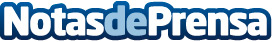 Fundación Adecco y Cadagua convocan becas para ayudar a jóvenes con discapacidad en su búsqueda de empleoLos universitarios con discapacidad tendrán nuevas oportunidades formativas y laborales gracias al Proyecto Unidos, que busca orientar a los estudiantes en su trayectoria profesional, acercándoles la realidad empresarialDatos de contacto:AutorNota de prensa publicada en: https://www.notasdeprensa.es/fundacion-adecco-y-cadagua-convocan-becas-para Categorias: Nacional Educación Recursos humanos http://www.notasdeprensa.es